Erickson Center for the Arts 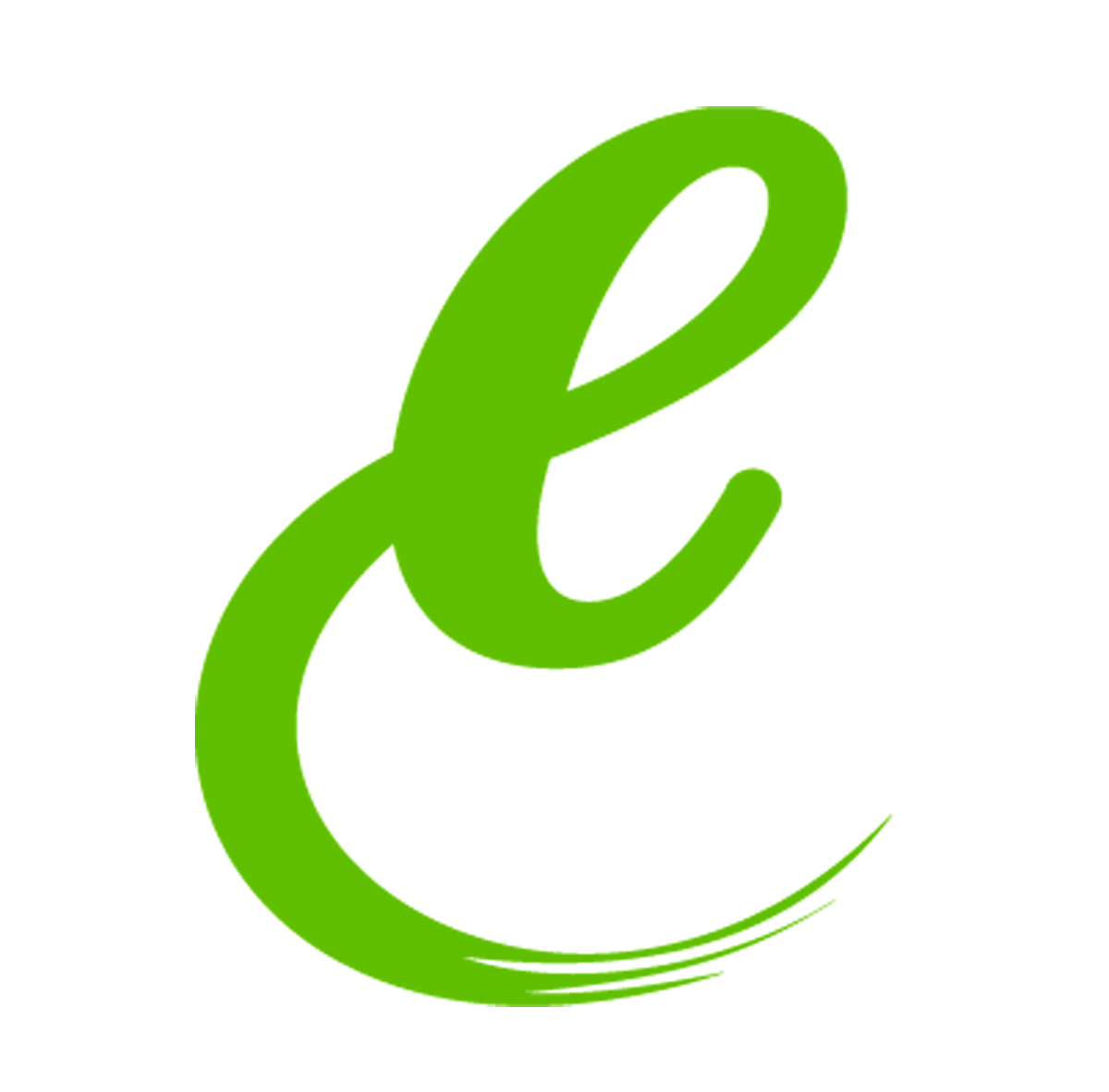 11th Annual ~ Weekend Two “Above the Bridge” Songwriter’s WeekendJune 21 – June 24, 2018Featuring an all inclusive weekend workshop in  with Award Winning musicians/songwriters...Registration:To attend the 2018 Above the Bridge Songwriter’s Weekend #2, please send this completed registration form along with your check, money order or credit card information to: for the Arts, For additional information/questions please call Kelly Chamberlin 906-586-6000Please check the option you are registering for:Single Occupancy – 3 nights, workshops & meals                                            $475___________3 nights lodging, workshops & meals (3 breakfasts, 2 lunches, 2 dinners & appetizer reception) Share Occupancy – 3 nights, workshops & meals                                             $385___________3 nights lodging, workshops & meals (3 breakfasts, 2 lunches, 2 dinners & appetizer reception)Sharing preference_____________________________________________________________Non-Lodging – includes workshops & meals                                                    $265___________If interested in a one-on-one conference session, specify a staff member _______________________________Name____________________________________________________________________________________Address__________________________________________________________________________________City_______________________________________ State___________ Zip Code______________________Phone________________________ Email______________________________________________________Credit Card__________________________________________________ Exp__________ V-code_________Cancellation until May 5, 2018 will be subject to a $50 handling fee.  After May 5, 2018 only 50% of registration fee will be refunded.  Call Kelly 906-586-6000.     for the Arts is a  non-profit corporation.  www.ericksoncenter.org   Meals provided by Chamberlin’s Ole Forest Inn www.chamberlinsinn.com / Lodging provided by Chamberlin's Ole Forest Inn and other Curtis area resorts.    